FAITHFUL FRIAR REPORTPrayer of FortitudeDear Jesus, lay your wounded Hand upon my weary head and teach me to have courage in the paths that I must tread. Bless me and bless those whom I love, and give grace to see these crosses bravely borne by us will keep us close to thee.And if at times a shadow falls in unexpected ways, put Your gentle Hand in mine and guide me through the days. So bless my people, one and all with Thy protecting grace, and impart to them Thy wisdom ere they meet face to face.Please keep the following in your prayers Father Paul Albenesius, Father Dennis Meinen, Father Thomas Topf, Father Paul Bormann, Sister Jean Marie, Doris Ott, Rick Davis, Mark Nixa, Sandy Bokemper, Gene Waag Sharon Seuntjens, Mike Boggs, Barb Cogdill, Steve Cogdill Jr. Patricia LeClair, Marcia Goeden, Robert Goeden , Larry Kastrup, Valentin Magana, Ed Womack, Ann Womack, Julie Riedy,  Jean Butler, Jack Garthright. Roxanne Winterfield, Jerry Reinert, Tammy Pasker, Jerome Puhl , Bob Kenaley, Ruth Kenaley, Hilda Luna, Jim Coy, Dennis Todd, Ronald Lansink, Lyle Spieler, Michael Peters, Larry Harrington, Jesse Padilla, Arden Gale, Manuel Luna, Bob Duncan, Tom Huls, Francis Palmershiem, Terri Mareau, John Voeltz, Elizabeth McMillian, Mark Fachman,  Persecuted Clergy and any others we may have missed.Prayer to God, the source of HealthGod our Father, source of all health, be near those who suffer in the time of weakness and pain; relieve them of their burden and heal them, if it be your will.Give a peaceful sleep to those who need rest for soul and body, and be with them in their hours of silence. Bless those who know not what another day will bring.Make them ready for whatever it may be. Whether they must stand, or sit or be confined, grant them a strong spirit.Inspire with your love those who bring healing and care to those suffering. May they bestow Your gifts of health and strength wherever they go. Grant this prayer through Christ our Lord. Knights of Columbus Fourth Degree 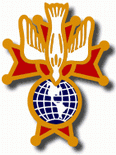 Garrigan Assembly525 S. Irene St.Sioux City, IA  51106KC265Garrigan.weebly.com 	    August  2022OFFICERSFaithful Friar         			Rev. Dennis W. Meinen	 712-258-9120Faithful Navigator			Jim Sanders			 712-259-5399Faithful Captain			Michael Peters			 712-259-6225Faithful Pilot				Ricardo Rocha		    	 712-899-3700Faithful Admiral			Edward Womack		 712-219-0374Faithful Comptroller			Marty Pasker		     	 712-276-3672Faithful Scribe				Mark Fachman		 712-333-2760Faithful Purser				John Staiert			 712-898-9891Faithful Inner Sentinel		David Butler			 712-823-8687Faithful Outer Sentinel		Michael Hays			 701580-0475Faithful 1 yr. Trustee			Stan Rolfes			 712-568-3492Faithful 2 yr. Trustee			Donnis Rogers			 712-239 4529Faithful 3yr.  Trustee			Donald Davis			 712-216-0415Faithful Chalice Society		Ricardo Rocha		    	 712-899-3700Faithful Web Master			Michael Peters			 712-259-6225 UPCOMING MEETINGS                                                                                                   August 18, 2022  Regular Meeting at St Patrick’s parish Hall, Fourth and Mill St Akron, IA.  Social at 6:15, Dinner at 6:45 with meeting to follow. September 15, 2022	Regular meeting at St Mary’s Parish Hall, Hawarden, IASocial at 6:15, Dinner at 6:45 and meeting to followOctober meeting site to be determined: Watch for information in September NewsletterFaithful Navigator Comments Thank you all for the trust and confidence placed on me to lead Garrigan Assembly as your Faithful Navigator. I humbly request your thoughts and prayers  as I lead our Assembly. One of my first priorities will be to encourage you, my brother Knights to encourage and escort your spouse to join us at our monthly meetings. I have requested my wife to develop worthwhile presentations and programs for the spouses while we fellow Knights conduct our meetings.Lastly, I request each of you to sponsor good 3rd degree Knights to elevate to the 4th degree Knighthood. We can only move forward in our patriotic duty to God, Family and Country when we encourage active membership in the 4th Degree.Remember, we have a 4th Degree Exemplification in Le Mars on August 27.Again, thank you for the honor to be your Faithful Navigator.   There were 17 members present at the meeting in July at Immaculate Conception in Sioux City.If you have not paid your 2022 dues, please do soFaithful Pilots ReportHonor Guards14 August, 2022   Flag Raising at Sioux City Explorers Baseball Game:Ricardo Rocha, Michael Koch, Jim Sanders, Michael Hays, Marty Pasker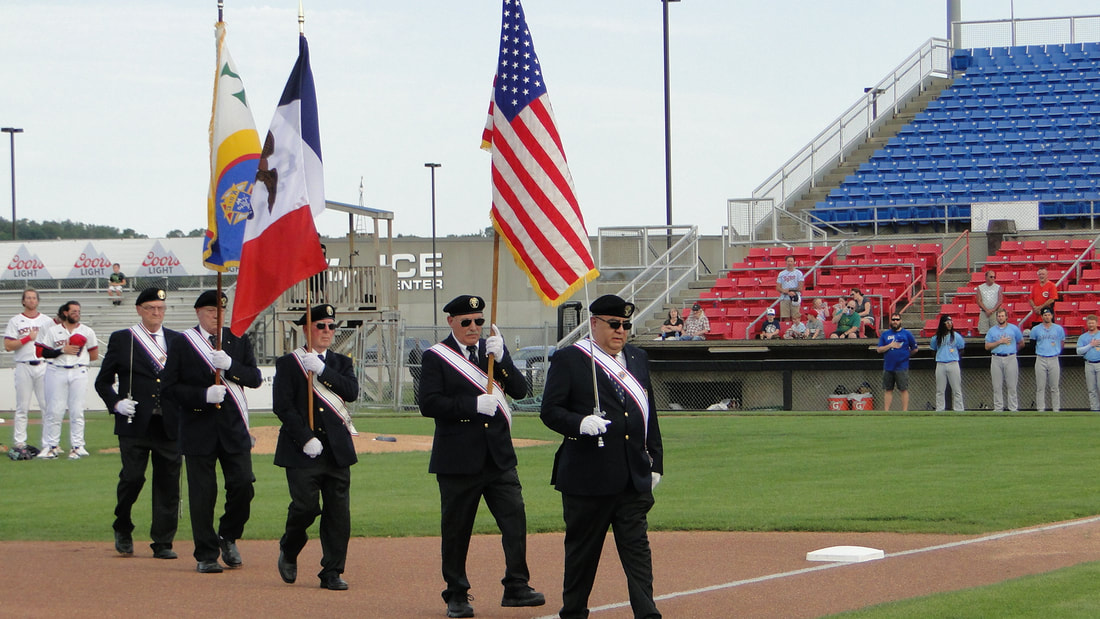 Honor Guards Needed:27 August, 2022  4th Degree Exemplification in Le Mars10 September 2022  Honor Guard at Trinity Heights Queen of Peace.  Be there at 10:30 